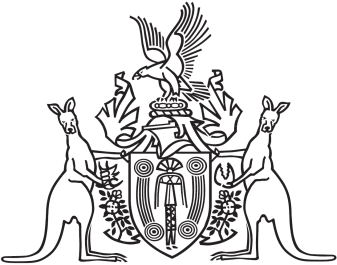 Northern Territory of AustraliaGovernment GazetteISSN-0157-833XNo. S56	20 July 2018Northern Territory of Australia Crown Lands Act Variation of Invitation for Applications for Lease of Crown Land I, Sharon Lesley Jones, Director Crown Land Estate in the Department of Infrastructure, Planning and Logistics, as the delegate of the Minister of Infrastructure, Planning and Logistics, under section 13(1) of the Crown Lands Act and with reference to section 13(3) of the Act and section 43 of the Interpretation Act, vary the instrument entitled Invitation for Applications for Lease of Crown Land dated 11 July 2018 and published in Gazette no S54 on 11 July 2018, by omitting paragraph (c) and inserting in its place the paragraph set out in the Schedule.Dated 19 July 2018S. L. JonesDirector Crown Land EstateSchedule(c) 	the lease may include a provision relating to the right of the lessee to surrender the lease as to all or part of the land contained in the lease in exchange for one or more estates in fee simple or one or more leases, or both.